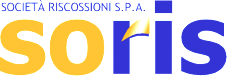 DETERMINAZIONE N. 52/24 DEL 26 FEBBRAIO 2024OGGETTO: Servizio di Chief Information Security Officer (CISO) – “CISO as a service” per Soris S.p.a. - CIG: 96792100C7 – Esercizio diritto di opzione di rinnovo del contratto. IL DIRETTORE GENERALEVistil’art. 52 comma 5, lett. b) n. 3 del Decreto Legislativo 15 dicembre 1997, n. 446 in forza del quale Soris S.p.A. è società affidataria in regime in house della funzione di riscossione delle entrate patrimoniali e tributarie nonché delle sanzioni della Città di Torino, della Regione Piemonte, della Città di Grugliasco e della Città di San Mauro Torinese;l’atto notarile a rogito Notaio dott. Andrea Ganelli, repertorio n. 54447 atti numero 35028 del 5 dicembre 2022, con il quale sono stati conferiti alla dott.ssa Laura Rinaldi, in qualità di Direttore Generale, i poteri necessari per l’espletamento delle attività di Soris S.p.a.;Premesso che:con Determinazione del Direttore Generale n. 32 del 24/02/2023 è stato affidato il servizio di “CISO as a service” per la durata di 12 mesi con opzione di rinnovo per ulteriori 6 mesi a favore della società Innovery S.p.a. PIVA: 02556430987;in data 12/03/2024 giungerà a scadenza l’affidamento della durata di 12 mesi;Atteso che l’art. 3, comma 1 del Contratto prevede la possibilità per Soris di esercitare, l’opzione di rinnovo del contratto medesimo per un periodo di 6 mesi;Valutato che permane tutt’ora l’esigenza sottesa alla commessa in oggetto, al fine di garantire la continuità del servizio di Chief Information Security Officer (CISO) – “CISO as a service” e preso atto della relazione svolta dal Responsabile U.O. IT Service Management in merito alle attività svolte e programmate all’interno del piano triennale della sicurezza;Dato atto che:l’importo relativo all’opzione di rinnovo del contratto per ulteriori 6 mesi stimato in € 22.500,00 oltre IVA è stato inserito all’interno del budget previsti per l’anno 2024;il presente provvedimento è rilevante ai fini della pubblicazione nella sezione “Società Trasparente”.Ciò premesso e considerato DETERMINAdi dichiarare le premesse parte integrante e sostanziale della presente determinazione;di approvare l’attivazione dell’opzione di rinnovo alle medesime condizioni ivi previste, del Contratto d’appalto avente ad oggetto l’affidamento del servizio di Chief Information Security Officer (CISO) – “CISO as a service” per Soris S.p.a. con la società Innovery S.p.a. P. IVA: 02556430987;di dare atto che l’importo dell’opzione stimato in € 22.500,00 oltre IVA era già previsto all’interno del budget dell’anno 2024;di disporre che venga assicurata la pubblicazione della presente determinazione sul sito Web istituzionale, nella sezione "Amministrazione trasparente", ai fini della trasparenza amministrativa, secondo le vigenti disposizioni.Torino, lì 26/02/2024Visto Responsabile del procedimentoDott. Paolo Giovanni PaneroVisto Responsabile U.O. Contratti e GareDott.ssa Laura GallesioVisto Responsabile U.O. Pianificazione ControlloDott. Moreno RosaIl Direttore GeneraleDott.ssa Laura Rinaldi